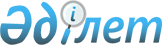 Boeing 767-200 ER әуе кемесін сатып алу мәселелері туралыҚазақстан Республикасы Үкіметінің қаулысы 2000 жылғы 6 желтоқсан N 1814

      "Kazakstan Airlines" ашық акционерлiк қоғамының Воеіng 767-200 ЕR әуе кемесiн сатып алуы мақсатында Қазақстан Республикасының Yкiметi қаулы етеді: 

      1. "Kazakstan Airlines" ашық акционерлiк қоғамына (бұдан әрi - Заем алушы) Қазақстан Республикасы Үкiметiнiң 1998 жылғы 31 желтоқсандағы N 1389 P981389_ қаулысымен бекiтiлген Мемлекеттiк инвестициялар бағдарламаларын әзiрлеу және iске асыру ережесiнiң талаптарына сәйкес экономикалық сараптама жүргiзу үшiн Қазақстан Республикасының Экономика министрлiгiне "Kazakstan Airlines" ашық акционерлiк қоғамының Воеing 767-200 ЕR ұшағын сатып алу инвестициялық жобасының техника-экономикалық негiздемесiн тапсыру ұсынылсын. 

      2. Қазақстан Республикасының Қаржы министрлiгi заңнамада белгiленген тәртiппен: 

      тартылған мемлекеттiк емес заем бойынша мiндеттемелердi Заем алушының орындауын қамтамасыз ету ретiнде кредиторға "2000 жылға арналған республикалық бюджет туралы" Z990473_ Қазақстан Республикасының 1999 жылғы 11 қарашадағы Заңымен бекiтілген мемлекеттiк кепiлдiктердi беру лимитi шегiнде жалпы сомасы 35 000 000 (отыз бес миллион) АҚШ долларына Қазақстан Республикасының мемлекеттiк кепiлдiгiн берсiн; 

      көрсетiлген мемлекеттiк кепiлдiктiң берiлуiне байланысты оның Қазақстан Республикасының алдында туындайтын мiндеттемелерiн қамтамасыз ету туралы Заем алушымен тиiстi келiсiмдер жасассын. 

      ЕСКЕРТУ. 2-тармақ өзгерді - ҚР Үкіметінің 2000.12.27. N 1899 

               қаулысымен. P001899_ 

      3. Заем алушы заңнамада белгіленген тәртiппен мемлекеттiк кепілдікті алуға үміткер тұлғаларға қойылған талаптардың орындалуын қамтамасыз етсiн.     4.     ЕСКЕРТУ. 4-тармақ күшін жойды - ҚР Үкіметінің 2000.12.30. N 1963                    қаулысымен.  P001963_

      5. Осы қаулының орындалуын бақылау Қазақстан Республикасы Премьер-Министрінің орынбасары О.Ә.Жандосовқа жүктелсін.     ЕСКЕРТУ. 5-тармақ өзгерді - ҚР Үкіметінің 2000.12.27. N 1899                        қаулысымен.  P001899_

      6. Осы қаулы қол қойылған күнінен бастап күшіне енеді.     Қазақстан Республикасының       Премьер-МинистріМамандар:     Багарова Ж.А.     Икебаева А.Ж.
					© 2012. Қазақстан Республикасы Әділет министрлігінің «Қазақстан Республикасының Заңнама және құқықтық ақпарат институты» ШЖҚ РМК
				